Avis de non-conformité pour un document d’information sur un engagement électoral (Loi sur la transparence des engagements électoraux, L.N.-B. 2018, c. 1, article 7)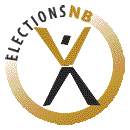 P 10 012(2018-07-31)Partie A : Engagement électoralPartie A : Engagement électoralParti politique enregistréNuméroTitrePartie B : Décision du contrôleurLe document d’information susmentionné ne se conforme pas à la Loi sur la transparence des engagements électoraux et au Règlement général – Loi sur la transparence des engagements électoraux.Les dispositions de la Loi ou du Règlement qui n’ont pas été respectées sont : indiquées sous la colonne « Non » dans le document Examen par le contrôleur d’un document d’information sur un engagement électoral en pièce jointe ou décrites ci-dessous :Le contrôleur ordonne au représentant officiel du parti politique enregistré ci-dessus de :réviser le document d’information et tout document non conforme; déposer un nouveau document d’information au même numéro d’identification dans les 24 heures suivant l’envoi par courrier électronique du présent avis par le contrôleur au représentant officiel.Partie C : Défaut de se conformer à l’avisSi le parti politique enregistré n’obtempère pas à l’ordre dans le présent avis, il :est interdit de faire de publicité pour la durée de la période électorale;se rend passible d’une amende administrative de 500 $.La province peut entamer une poursuite et recouvrer une amende administrative dans le cadre d’une action dans tout tribunal, comme si le montant était une créance.Partie D : SignaturePartie D : SignatureContrôleur du financement politiqueDatePartie E : SuiviPartie E : Suivi Joindre le courriel sur l’envoi.Date et heure de l’envoi : Appel du représentant officiel.Nom de l’appelant, date et heure Document d’information révisé reçu.Examen du document révisé.Date et heure de réception Le parti politique n’obtempère pas à cet avis. Envoi de l’Avis d’amende administrative.Signature et date